Publicado en Madrid el 22/02/2018 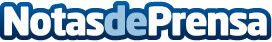 Kaiku Sin Lactosa aconseja comer como un niño de tres añosLa alimentación de un infante se convierte en prioridad dentro de cualquier familia, ¿por qué no aplicar los mismos cuidados en la rutina diaria? Esta nueva forma de llevar una alimentación equilibrada se centra no solo en qué alimentos comer, sino también en el cómo: guiarse por la intuición y, sobre todo, centrándose en los sabores y texturas. Los expertos de Kaiku Sin Lactosa, la gama más amplia de lácteos sin lactosa del mercado, comparten las claves para cuidarse más y mejor
Datos de contacto:Comunicación Kaiku Sin LactosaNota de prensa publicada en: https://www.notasdeprensa.es/kaiku-sin-lactosa-aconseja-comer-como-un-nino Categorias: Nacional Nutrición Gastronomía Sociedad http://www.notasdeprensa.es